بسم الله الرحمن الرحيم      المملكة العربية السعودية                                                                                                            Kingdom of Saudi Arabia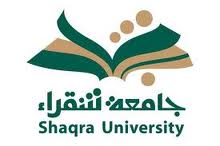            وزارة التعليم العالي                                                                                                            Ministry of Higher Education                جامعة شقراء                                                                                                                             shaqra University عمادة شؤون اعضاء هيئة التدريس والموظفين                                                          Deanship of faculty and staff ____________________________________________________________________________________________________التاريخ      /      /     143هـ                                                            الرقم:                                                            المرفقات:نموذج للوظائف التي يتعرض شاغلوها (لضرر, عدوى أو خطر)وصف موجز للواجبات والمسؤوليات التى يزاولها حاليا مُرتبه حسب الأهمية مع تحديد النسبة  المئوية لكل عنصر بحيث لا يتجاوز المجموع  ولا يقل عن 100% :1ـ                                                                               %2ـ                                                                               %3ـ                                                                               %4ـ                                                                               %5ـ                                                                               %6ـ                                                                               %                                                                          المجموع : 100% ظروف العمل : مكان العمل:مكتب.  معمل.  مستشفى.  ميدان.    شارع.     مستودع.    ورشة.  مكان آخر يحدد.........................................................سبب التواجد في هذا المكان: ....................................................................................................................................................................................................................................................................................................................................................................................................................................................................2) الأجهزة والمواد المستعملة:أ/نوعها  : ..............................................................................................................................................................................................................ب/الآثار المترتبة على استخدامها : تسمم.  انفجار. عدوى.  تشويه.   حريق.  إجهاد.  صمم.  تلوث.   إشعاع.  اثر أخر يحدد: ..............................................  سبب التعرض لذلك : ....................................................................................................................................................................................................................................................................................................................................................................................................................3 ) الوقت :        كل الوقت                معظم الوقت                    بعض الوقت                     النسبة المئويةالسبب: .................................................................................................................................................................................................................................................................................................................................................................................................................................................4 ) وسائل الوقاية والسلامة:   أ  ) ما هي وسائل الوقاية والسلامة التي يستخدمها الموظف :           1)                                              4)          2)                                              5)          3)                                              6)ب)نسبة التعرض للضرر أو الخطر بعد التقيد التام باستخدام تلك الوسائل: ج) الأسباب: ..................................................................................................................................................................................................................................................................................................................مصادقة جهة العملعميد/ مدير .......................................................................................الاسم: ....................................................................................................التوقيع: ..............................................................................................                               الختم  التاريخ     /    /     143هـ                                           الاسمجهة العملجهة العملجهة العملمسمى الوظيفةمسمى الوظيفةمرتبتهامرتبتهامرتبتهارقم الوظيفةرقم قرار التكليفرقم قرار التكليفرقم قرار التكليفتاريخهتاريخهتاريخه